POUR VOUS PROTÉGER… ET PROTÉGER LES GENS QUE VOUS AIMEZ!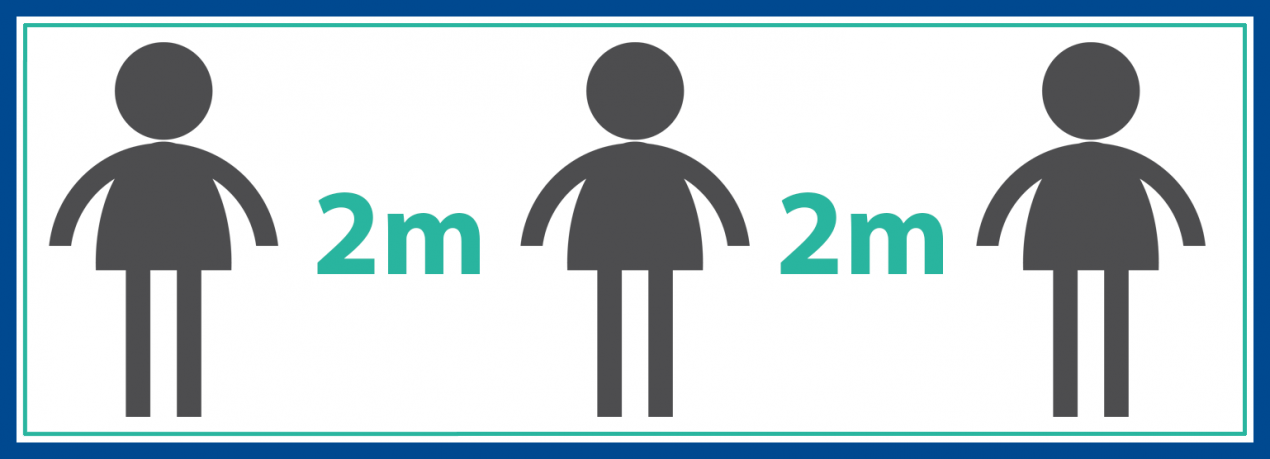 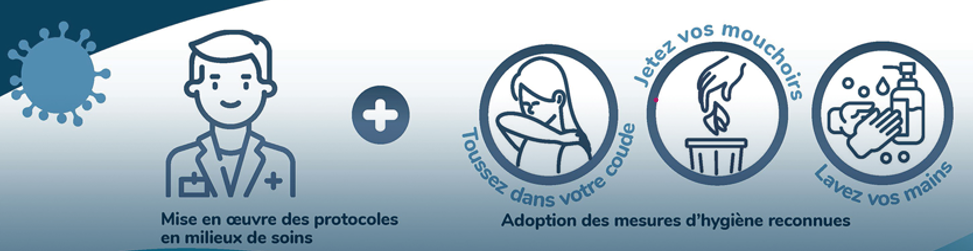 